26 ноября 2021 г.                                                                                          № 1872Об утверждении программы профилактики рисков причинения вреда (ущерба) охраняемым законом ценностям при осуществлении муниципального контроля над осуществлением пассажирских перевозок по муниципальным маршрутам на территории Предгорного муниципального округа Ставропольского краяВ соответствии Федеральным законом от 31 июля 2020 г. № 248-ФЗ «О государственном контроле (надзоре) и муниципальном контроле в Российской Федерации», руководствуясь Уставом Предгорного муниципального округа Ставропольского края, администрация Предгорного муниципального округа Ставропольского края ПОСТАНОВЛЯЕТ:1. Утвердить прилагаемую программу профилактики рисков причинения вреда (ущерба) охраняемым законом ценностям при осуществлении муниципального контроля над осуществлением пассажирских перевозок по муниципальным маршрутам на территории Предгорного муниципального округа Ставропольского края.2. Управлению жилищно-коммунального и дорожного хозяйства опубликовать настоящее постановление в еженедельной общественно-политической газете Предгорного округа Ставропольского края «Вести Предгорья» и разместить на официальном сайте Предгорного муниципального округа Ставропольского края www.pmosk.ru в информационно – телекоммуникационной сети «Интернет».3. Настоящее постановление вступает в силу со дня его подписания.Глава Предгорного муниципального округа Ставропольского края                                                                    Н.Н.Бондаренко УТВЕРЖДЕНАпостановлением администрацииПредгорного муниципального округаСтавропольского краяот 26 ноября 2021 г. № 1872ПРОГРАММА профилактики рисков причинения вреда (ущерба) охраняемым законом ценностям при осуществлении муниципального контроля над осуществлением пассажирских перевозок по муниципальным маршрутам на территории Предгорного муниципального округа Ставропольского края на 2022 годI. Общие положенияСтатья 1Настоящая Программа разработана в целях организации проведения профилактики рисков причинения вреда (ущерба) охраняемым законом ценностям (далее - программа профилактики) при осуществлении муниципального контроля над осуществлением пассажирских перевозок по муниципальным маршрутам на территории Предгорного муниципального округа Ставропольского края, установленным федеральными законами и иными нормативными правовыми актами Российской Федерации, в целях предупреждения возможного нарушения подконтрольными субъектами обязательных требований, установленных Федеральным законом от                                 08 ноября 2007 г. № 259-ФЗ «Устав автомобильного транспорта и городского наземного электрического транспорта». Статья 2Правовое основание разработки Программы в целях реализации положений:Федеральный закон от 31 июля 2020 г. № 248-ФЗ «О государственном контроле (надзоре) и муниципальном контроле в Российской Федерации»;Постановление Правительства РФ от 25 июня 2021 г. № 990 «Об утверждении Правил разработки и утверждения контрольными (надзорными) органами программы профилактики рисков причинения вреда (ущерба) охраняемым законом ценностям»;Постановление Правительства Российской Федерации от                                          10 февраля 2017 г. № 166 «Об утверждении Правил составления и направления предостережения о недопустимости нарушения обязательных требований, подачи юридическим лицом, индивидуальным предпринимателем возражений на такое предостережение и их рассмотрения, уведомления об исполнении такого предостережения»;Постановление Правительства Российской Федерации от                                          26 декабря 2018 г. № 1680 «Об утверждении общих требований к организации и осуществлению органами государственного контроля (надзора), органами муниципального контроля мероприятий по профилактике нарушений обязательных требований, требований, установленных муниципальными правовыми актами»;Распоряжение Правительства Российской Федерации от 17 мая 2016 г. № 934-р об утверждении основных направлений разработки и внедрения системы оценки результативности и эффективности контрольно-надзорной деятельности; Федеральный закон от 08 ноября 2007 г. № 259-ФЗ «Устав автомобильного транспорта и городского наземного электрического транспорта».Статья 3Срок реализации Программы – 2022 г.II. Анализ текущего состояния подконтрольной сферыСтатья 1На территории Предгорного муниципального округа Ставропольского края:43 – населенных пунктаПротяженность автомобильных дорог муниципального (местного) значения - 879,36 км На территории Предгорного округа функционируют 14 муниципальных маршрутов, а именно:1. Номер маршрута 101Наименование промежуточных остановочных пунктовНаименование улицКласс транспортного средстваМаксимальное количество транспортных средств2. Номер маршрута 102Наименование промежуточных остановочных пунктовНаименование улицКласс транспортного средстваМаксимальное количество транспортных средств3. Номер маршрута 102АНаименование промежуточных остановочных пунктовНаименование улицКласс транспортного средстваМаксимальное количество транспортных средств4. Номер маршрута 104Наименование промежуточных остановочных пунктовНаименование улицКласс транспортного средстваМаксимальное количество транспортных средств5. Номер маршрута 108Наименование промежуточных остановочных пунктовНаименование улицКласс транспортного средстваМаксимальное количество транспортных средств6. Номер маршрута 109Наименование промежуточных остановочных пунктовНаименование улицКласс транспортного средстваМаксимальное количество транспортных средств7. Номер маршрута 112Наименование промежуточных остановочных пунктовНаименование улицКласс транспортного средстваМаксимальное количество транспортных средств8. Номер маршрута 103Наименование промежуточных остановочных пунктовНаименование улицКласс транспортного средстваМаксимальное количество транспортных средств9. Номер маршрута 107 АНаименование промежуточных остановочных пунктовНаименование улицКласс транспортного средстваМаксимальное количество транспортных средств10. Номер маршрута 107Наименование промежуточных остановочных пунктовНаименование улицКласс транспортного средстваМаксимальное количество транспортных средств11. Номер маршрута 110 БНаименование промежуточных остановочных пунктовНаименование улицКласс транспортного средстваМаксимальное количество транспортных средств12.  Номер маршрута 111Наименование промежуточных остановочных пунктовНаименование улицКласс транспортного средстваМаксимальное количество транспортных средств13. Номер маршрута 118АНаименование промежуточных остановочных пунктовНаименование улицКласс транспортного средстваМаксимальное количество транспортных средств14. Номер маршрута 117 АНаименование промежуточных остановочных пунктовНаименование улицКласс транспортного средстваМаксимальное количество транспортных средствВыдано свидетельств об осуществлении перевозок по муниципальным маршрутам:Разработаны проекты организации дорожного движения (ПОДД) на автомобильных дорогах Предгорного муниципального округа Ставропольского края Разработана комплексная схема организации дорожного движения (КСОДД) Предгорного муниципального округа Ставропольского краяIII. Цели и задачи программы профилактикиСтатья 1Целями проведения профилактических мероприятий являются:1) стимулирование добросовестного соблюдения обязательных требований всеми контролируемыми лицами;2) устранение условий, причин и факторов, способных привести к нарушениям обязательных требований и (или) причинению вреда (ущерба) охраняемым законом ценностям;3) создание условий для доведения обязательных требований до контролируемых лиц, повышение информированности о способах их соблюдения.Статья 2Задачами программы профилактики являются:1) укрепление системы профилактики нарушений обязательных требований, путем активизации профилактической деятельности;2) выявление причин, факторов и условий, способствующих нарушению обязательных требований, определение способов устранения или снижения рисков их возникновения;3) повышение правосознания и правовой культуры подконтрольных субъектов.IV. Перечень профилактических мероприятий, сроки (периодичность) их проведенияСтатья 1В целях профилактики рисков причинения вреда (ущерба) охраняемым законом ценностям Управлением жилищно-коммунального хозяйства применяются следующие виды и формы профилактических мероприятий:V. Показатели результативности и эффективности программы профилактики	Статья 1	Устанавливаются следующие показатели результативности и эффективности программы профилактики:Доля устраненных нарушений из числа выявленных нарушений обязательных требований - 70%.Доля выполнения плана проведения плановых контрольных мероприятий на очередной календарный год - 100%.Доля обоснованных жалоб на действия (бездействие) контрольного органа и (или) его должностного лица при проведении контрольных мероприятий - 0%.Доля отмененных результатов контрольных мероприятий - 0%.Доля контрольных мероприятий, по результатам которых были выявлены нарушения, но не приняты соответствующие меры административного воздействия - 5%.Доля вынесенных судебных решений о назначении административного наказания по материалам контрольного органа - 95%.Доля отмененных в судебном порядке постановлений по делам об административных правонарушениях от общего количества вынесенных контрольным органом постановлений, за исключением постановлений, отмененных на основании статей 2.7 и 2.9 Кодекса Российской Федерации об административных правонарушениях - 0%.______________________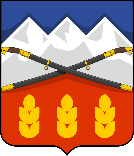 ПОСТАНОВЛЕНИЕАДМИНИСТРАЦИИ ПРЕДГОРНОГО МУНИЦИПАЛЬНОГО ОКРУГАСТАВРОПОЛЬСКОГО КРАЯст. ЕссентукскаяРегистрационный номер маршрута1Порядковый номер маршрута101Наименование маршрутаНаименование маршрутаНачальный остановочный пунктст. ЕссентукскаяКонечный остановочный пунктРынок «Лира»Протяженность маршрута37,8 кмПорядок посадки и высадки пассажировостановочные пунктыВид регулярных перевозокрегулярные перевозки по нерегулируемым тарифамВид транспортного средстваавтобусы М-2; М-3Дата начала осуществления регулярных перевозокПримечаниеВ прямом направленииВ обратном направлениист. Ессентукскаярынок «Лира»с. Юцас. Юцарынок «Лира»ст. ЕссентукскаяВ прямом направленииВ обратном направленииул. Павловаул. Георгиевскаяул. Этокскаяул. Калининаул. Пожарскогоул. 9-я линияул. 9-я линияул. Пожарскогоул. Калининаул. Этокскаяул. Георгиевская     ул. Павлова                                                                          особо малый (до 5м)малый (от более чем 5м до 7,5м включительно)средний (от более чем 7,5 м до 10 м включительно)большой (от более чем 10м до 16м включительно)особо большой более 16м-+---особо малый (до 5м)малый (от более чем 5м до 7,5м включительно)средний (от более чем 7,5 м до 10 м включительно)большой (от более чем 10м до 16м включительно)особо большой более 16м-2---Регистрационный номер маршрута2Порядковый номер маршрута102Наименование маршрутаНаименование маршрутаНачальный остановочный пунктст. ЕссентукскаяКонечный остановочный пунктс. ВинсадыПротяженность маршрута18,4 кмПорядок посадки и высадки пассажировостановочные пунктыВид регулярных перевозокрегулярные перевозки по нерегулируемым тарифамВид транспортного средстваавтобусы  М-3Дата начала осуществления регулярных перевозокПримечаниеВ прямом направленииВ обратном направлениист. Ессентукскаяс.Винсадыс.Винсадыст. ЕссентукскаяВ прямом направленииВ обратном направленииул. Эскадроннаяул. Лермонтоваул. ГагаринаЧеркесское шоссеул. НикольскаяКисловодское шоссеул. Октябрьскаяул. ОктябрьскаяКисловодское шоссеул. НикольскаяЧеркесское шоссеул. Гагаринаул. Лермонтоваул. Эскадроннаяособо малый (до 5м)малый (от более чем 5м до 7,5м включительно)средний (от более чем 7,5 м до 10 м включительно)большой (от более чем 10м до 16м включительно)особо большой более 16м-+---особо малый (до 5м)малый (от более чем 5м до 7,5м включительно)средний (от более чем 7,5 м до 10 м включительно)большой (от более чем 10м до 16м включительно)особо большой более 16м-2---Регистрационный номер маршрута3Порядковый номер маршрута102АНаименование маршрутаНаименование маршрутаНачальный остановочный пунктст. ЕссентукскаяКонечный остановочный пунктх. КалаборкаПротяженность маршрута32,7 кмПорядок посадки и высадки пассажировостановочные пунктыВид регулярных перевозокрегулярные перевозки по нерегулируемым тарифамВид транспортного средстваавтобусы  М-3Дата начала осуществления регулярных перевозокПримечаниеВ прямом направленииВ обратном направлениист. Ессентукскаях. Калаборках. Калаборкаст. ЕссентукскаяВ прямом направленииВ обратном направленииул. Эскадроннаяул. Школьнаяул. Гагаринаул. Лермонтоваул. НикольскаяЧеркесское шоссеул. ОктябрьскаяКисловодское шоссеКисловодское шоссеул. ОктябрьскаяЧеркесское шоссеул. Никольскаяул. Лермонтоваул. Гагаринаул. Школьнаяул. Эскадроннаяособо малый (до 5м)малый (от более чем 5м до 7,5м включительно)средний (от более чем 7,5 м до 10 м включительно)большой (от более чем 10м до 16м включительноособо большой более 16м-+---особо малый (до 5м)малый (от более чем 5м до 7,5м включительно)средний (от более чем 7,5 м до 10 м включительно)большой (от более чем 10м до 16м включительно)особо большой более 16м-2---Регистрационный номер маршрута5Порядковый номер маршрута104Наименование маршрутаНаименование маршрутаНачальный остановочный пунктст. ЕссентукскаяКонечный остановочный пунктпос. ПодкумокПротяженность маршрута18,6 кмПорядок посадки и высадки пассажировостановочные пунктыВид регулярных перевозокрегулярные перевозки по нерегулируемым тарифамВид транспортного средстваавтобусы  М-2Дата начала осуществления регулярных перевозокПримечаниеВ прямом направленииВ обратном направлениист. Ессентукскаяп. Подкумокп. Подкумокст. ЕссентукскаяВ прямом направленииВ обратном направленииул. Эскадроннаяул. Кисловодскаяул. Гагаринаул. Володарского6-ти Коммунаровул. Гаевскогоул. Гаевского6-ти Коммунаровул. Володарскогоул. Гагаринаул. Кисловодскаяул. Эскадроннаяособо малый (до 5м)малый (от более чем 5м до 7,5м включительно)средний (от более чем 7,5 м до 10 м включительно)большой (от более чем 10м до 16м включительно)особо большой более 16м-+---особо малый (до 5м)малый (от более чем 5м до 7,5м включительно)средний (от более чем 7,5 м до 10 м включительно)большой (от более чем 10м до 16м включительно)особо большой более 16м-2---Регистрационный номер маршрута8Порядковый номер маршрута108Наименование маршрутаНаименование маршрутаНачальный остановочный пунктст. ЕссентукскаяКонечный остановочный пунктст. БекешевскаяПротяженность маршрута49,9 кмПорядок посадки и высадки пассажировостановочные пунктыВид регулярных перевозокрегулярные перевозки по нерегулируемым тарифамВид транспортного средстваавтобусы  М-2Дата начала осуществления регулярных перевозокПримечаниеВ прямом направленииВ обратном направлениист. Ессентукскаяст. Бекешевскаяст. Бекешевскаяст. ЕссентукскаяВ прямом направленииВ обратном направленииул. Гагаринаул. Буачидзе6-ти Коммунаровул. Володарскогоул. Гаевскогоул. Гаевскогоул. Володарского6-ти Коммунаровул. Буачидзеул. Гагаринаособо малый (до 5м)малый (от более чем 5м до 7,5м включительно)средний (от более чем 7,5 м до 10 м включительно)большой (от более чем 10м до 16м включительно)особо большой более 16м-+---особо малый (до 5м)малый (от более чем 5м до 7,5м включительно)средний (от более чем 7,5 м до 10 м включительно)большой (от более чем 10м до 16м включительно)особо большой более 16м-2---Регистрационный номер маршрута9Порядковый номер маршрута109Наименование маршрутаНаименование маршрутаНачальный остановочный пунктст. ЕссентукскаяКонечный остановочный пунктпос. НежинскийПротяженность маршрута27,5 кмПорядок посадки и высадки пассажировостановочные пунктыВид регулярных перевозокрегулярные перевозки по нерегулируемым тарифамВид транспортного средстваавтобусы  М-3Дата начала осуществления регулярных перевозокПримечаниеВ прямом направленииВ обратном направлениист. Ессентукскаяпос. Нежинскийг. Ессентукиг. Кисловодскг. Кисловодскг. Ессентукипос. Мирныйст. Ессентукскаяпос. НежинскийВ прямом направленииВ обратном направленииул. Эскадроннаяул. Кисловодскаяул. Гагаринаул. Володарского6-ти Коммунаровул. Гаевскогоул. Гаевского6-ти Коммунаровул. Володарскогоул. Гагаринаул. Кисловодскаяул. Эскадроннаяособо малый (до 5м)малый (от более чем 5м до 7,5м включительно)средний (от более чем 7,5 м до 10 м включительно)большой (от более чем 10м до 16м включительно)особо большой более 16м-+---особо малый (до 5м)малый (от более чем 5м до 7,5м включительно)средний (от более чем 7,5 м до 10 м включительно)большой (от более чем 10м до 16м включительно)особо большой более 16м-2---Регистрационный номер маршрута12Порядковый номер маршрута112Наименование маршрутаНаименование маршрутаНачальный остановочный пунктст. ЕссентукскаяКонечный остановочный пунктпос. Ясная ПолянаПротяженность маршрута18,6 кмПорядок посадки и высадки пассажировостановочные пунктыВид регулярных перевозокрегулярные перевозки по нерегулируемым тарифамВид транспортного средстваавтобусы  М-2Дата начала осуществления регулярных перевозокПримечаниеВ прямом направленииВ обратном направлениист. Ессентукскаяпос. Ясная Полянаг. Ессентукиг. Ессентукипос. Ясная Полянаст. ЕссентукскаяВ прямом направленииВ обратном направленииул. Эскадроннаяпос. Лесхозул. Гагаринаул. Шоссейная6-ти Коммунаровул. Кисловодскаяул. Гаевскогоул. Володарскогоул. Володарскогоул. Гаевскогоул. Кисловодская6-ти Коммунаровул. Шоссейнаяул. Гагаринапос. Лесхозул.Эскадроннаяособо малый (до 5м)малый (от более чем 5м до 7,5м включительно)средний (от более чем 7,5 м до 10 м включительно)большой (от более чем 10м до 16м включительно)особо большой более 16м-+---особо малый (до 5м)малый (от более чем 5м до 7,5м включительно)средний (от более чем 7,5 м до 10 м включительно)большой (от более чем 10м до 16м включительно)особо большой более 16м-3---Регистрационный номер маршрута4Порядковый номер маршрута103Наименование маршрутаНаименование маршрутаНачальный остановочный пунктст. ЕссентукскаяКонечный остановочный пунктст. БоргустанскаяПротяженность маршрута33,0 кмПорядок посадки и высадки пассажировостановочные пунктыВид регулярных перевозокрегулярные перевозки по нерегулируемым тарифамВид транспортного средстваавтобусы  М-2Дата начала осуществления регулярных перевозокПримечаниеВ прямом направленииВ обратном направлениист. Ессентукскаяст. Боргустанскаяпос. Томатныйпос. Томатныйст. Боргустанскаяст. ЕссентукскаяВ прямом направленииВ обратном направленииул. Эскадроннаяул. Краснаяул. ГагаринаБоргустанское шоссеул. 6-ти Коммунаровул. Кисловодскаяул. Гаевскогоул. Гаевскогоул. Кисловодскаяул. 6-ти КоммунаровБоргустанское шоссеул. Гагаринаул. Краснаяул. Эскадроннаяособо малый (до 5м)малый (от более чем 5м до 7,5м включительно)средний (от более чем 7,5 м до 10 м включительно)большой (от более чем 10м до 16м включительно)особо большой более 16м-+---особо малый (до 5м)малый (от более чем 5м до 7,5м включительно)средний (от более чем 7,5 м до 10 м включительно)большой (от более чем 10м до 16м включительно)особо большой более 16м-2---Регистрационный номер маршрута7Порядковый номер маршрута107 АНаименование маршрутаНаименование маршрутаНачальный остановочный пунктс. ЭтокаКонечный остановочный пунктАВ «Лира»Протяженность маршрута26,1 кмПорядок посадки и высадки пассажировостановочные пунктыВид регулярных перевозокрегулярные перевозки по нерегулируемым тарифамВид транспортного средстваавтобусы  М-2Дата начала осуществления регулярных перевозокПримечаниеВ прямом направленииВ обратном направленииВ.Этоках. ХорошевскийЦентрх. ТамбуканН. ЭтокаН. Этоках. ТамбуканЦентрх. ХорошевскийВ.ЭтокаВ прямом направленииВ обратном направленииул. ТерешковойА/д «Кавказ»ул. 50 лет Октябряул. Советскаяул. Садоваяул. Кироваул. Кироваул. Садоваяул. Советскаяул. 50 лет ОктябряА/д «Кавказ»ул. Терешковойособо малый (до 5м)малый (от более чем 5м до 7,5м включительно)средний (от более чем 7,5 м до 10 м включительно)большой (от более чем 10м до 16м включительно)особо большой более 16м-+---особо малый (до 5м)малый (от более чем 5м до 7,5м включительно)средний (от более чем 7,5 м до 10 м включительно)большой (от более чем 10м до 16м включительно)особо большой более 16м-1---Регистрационный номер маршрута6Порядковый номер маршрута107Наименование маршрутаНаименование маршрутаНачальный остановочный пунктст. СуворовскаяКонечный остановочный пунктрынок «Лира»Протяженность маршрута48,5 кмПорядок посадки и высадки пассажировостановочные пунктыВид регулярных перевозокрегулярные перевозки по нерегулируемым тарифамВид транспортного средстваавтобусы  М-2Дата начала осуществления регулярных перевозокПримечаниеВ прямом направленииВ обратном направлениист. Суворовскаярынок «Лира»рынок «Лира»ст. СуворовскаяВ прямом направленииВ обратном направленииул. Шоссейнаяавтодорога М-29 «Кавказ»автодорога «Лермонтов-Черкесск»Бештаугорское шоссеул. Подгорнаяул. Беговаяул. Беговаяул. ПодгорнаяБештаугорское шоссеавтодорога «Лермонтов-Черкесск»автодорога М-29 «Кавказ»ул. Шоссейнаяособо малый (до 5м)малый (от более чем 5м до 7,5м включительно)средний (от более чем 7,5 м до 10 м включительно)большой (от более чем 10м до 16м включительно)особо большой более 16м-+---особо малый (до 5м)малый (от более чем 5м до 7,5м включительно)средний (от более чем 7,5 м до 10 м включительно)большой (от более чем 10м до 16м включительно)особо большой более 16м-1---Регистрационный номер маршрута10Порядковый номер маршрута110 БНаименование маршрутаНаименование маршрутаНачальный остановочный пунктс. ЮцаКонечный остановочный пунктАВ «Лира»Протяженность маршрута20,6 кмПорядок посадки и высадки пассажировостановочные пунктыВид регулярных перевозокрегулярные перевозки по нерегулируемым тарифамВид транспортного средстваавтобусы  М-2Дата начала осуществления регулярных перевозокПримечаниеВ прямом направленииВ обратном направлениип. ГвардеецДжуцаКироваЦентрЦентрКироваДжуцап. ГвардеецВ прямом направленииВ обратном направленииул. Центральнаяул. Комсомольскаяул. Красноармейскаяул. Луценкоул. Ленинаул. Пионерскаяул. Пионерскаяул. Ленинаул. Луценкоул. Красноармейскаяул. Комсомольскаяул. Центральнаяособо малый (до 5м)малый (от более чем 5м до 7,5м включительно)средний (от более чем 7,5 м до 10 м включительно)большой (от более чем 10м до 16м включительно)особо большой более 16м-+---особо малый (до 5м)малый (от более чем 5м до 7,5м включительно)средний (от более чем 7,5 м до 10 м включительно)большой (от более чем 10м до 16м включительно)особо большой более 16м-1---Регистрационный номер маршрута11Порядковый номер маршрута111Наименование маршрутаНаименование маршрутаНачальный остановочный пунктст. ЕссентукскаяКонечный остановочный пунктпос. СанамерПротяженность маршрута27,5 кмПорядок посадки и высадки пассажировостановочные пунктыВид регулярных перевозокрегулярные перевозки по нерегулируемым тарифамВид транспортного средстваавтобусы  М-2; М-3Дата начала осуществления регулярных перевозокПримечаниеВ прямом направленииВ обратном направлениист. Ессентукскаяпос. Санамерпос. Санамерст. ЕссентукскаяВ прямом направленииВ обратном направленииул. Эскадроннаяул. Пушкинаул. Гагаринаул. Энгельсаул. 6-ти Коммунаровул. Вокзальнаяул. Гаевскогоул. Володарскогоул. Володарскогоул. Гаевскогоул. Вокзальнаяул. 6-ти Коммунаровул. Энгельсаул. Гагаринаул. Пушкинаул. Эскадроннаяособо малый (до 5м)малый (от более чем 5м до 7,5м включительно)средний (от более чем 7,5 м до 10 м включительно)большой (от более чем 10м до 16м включительно)особо большой более 16м-+---особо малый (до 5м)малый (от более чем 5м до 7,5м включительно)средний (от более чем 7,5 м до 10 м включительно)большой (от более чем 10м до 16м включительно)особо большой более 16м-3---Регистрационный номер маршрута14Порядковый номер маршрута118 АНаименование маршрутаНаименование маршрутаНачальный остановочный пунктст. ЕссентукскаяКонечный остановочный пунктпос. ЧкаловаПротяженность маршрута23,0 кмПорядок посадки и высадки пассажировостановочные пунктыВид регулярных перевозокрегулярные перевозки по нерегулируемым тарифамВид транспортного средстваавтобусы  М-2Дата начала осуществления регулярных перевозокПримечаниеВ прямом направленииВ обратном направлениист. Ессентукскаяпос. Чкаловаг. Ессентукиг. Ессентукипос. Чкаловаст. ЕссентукскаяВ прямом направленииВ обратном направленииул. Эскадроннаяул. Буачидзеул. Гагаринаул. Маркова6-ти Коммунаровул. Энгельсаул. Гаевскогоул. Вокзальнаяул. Володарскогоул. Володарскогоул. Вокзальнаяул. Гаевскогоул. Энгельса6-ти Коммунаровул. Марковаул. Гагаринаул. Буачидзеул. Эскадроннаяособо малый (до 5м)малый (от более чем 5м до 7,5м включительно)средний (от более чем 7,5 м до 10 м включительно)большой (от более чем 10м до 16м включительно)особо большой более 16м-+---особо малый (до 5м)малый (от более чем 5м до 7,5м включительно)средний (от более чем 7,5 м до 10 м включительно)большой (от более чем 10м до 16м включительно)особо большой более 16м-2---Регистрационный номер маршрута13Порядковый номер маршрута117 АНаименование маршрутаНаименование маршрутаНачальный остановочный пунктпос. ПятигорскийКонечный остановочный пунктАВ «Лира»Протяженность маршрута16,3 кмПорядок посадки и высадки пассажировостановочные пунктыВид регулярных перевозокрегулярные перевозки по нерегулируемым тарифамВид транспортного средстваавтобусы  М-2Дата начала осуществления регулярных перевозокПримечаниеВ прямом направленииВ обратном направлениипос. ПятигорскийАВ «Лира»АВ «Лира»пос. ПятигорскийВ прямом направленииВ обратном направленииул. ПятигорскаяФ/д «Кавказ»а/д«Кавказ»ул. Пятигорскаяособо малый (до 5м)малый (от более чем 5м до 7,5м включительно)средний (от более чем 7,5 м до 10 м включительно)большой (от более чем 10м до 16м включительно)особо большой более 16м-+---особо малый (до 5м)малый (от более чем 5м до 7,5м включительно)средний (от более чем 7,5 м до 10 м включительно)большой (от более чем 10м до 16м включительно)особо большой более 16м-1---№ п/пСерия свидетельстваНомер свидетельстваРегистрационный № в реестреНомер маршрутаПеревозчик13573500000261101ООО «Кооптранс»23573500000272102ООО ««Юг Авто Тур Транс»33573500000283102 АООО ««Юг Авто Тур Транс»43573500000305104 ООО «Юг Авто Тур Транс»53573500000338108ООО «Автоэкспресс»63573500000259109ООО ««Юг Авто Тур Транс»735735000002212112ООО ««Юг Авто Тур Транс»83573500000294103ИП Стамболиев Р.И.93573500000316107ИП Симонов А.К.103573500000327107АИП Швецова М.Ф.1135735000003510110БИП Швецова М.Ф1235735000003712111ИП Леонов Г.А.1335735000004214118АИП Леонов Г.А1435735000004015117АИП Швецова М.Ф.№  п/пНаименование мероприятияСрок исполнения1Размещение на официальном сайте администрации Предгорного муниципального округа Ставропольского края в сети «Интернет» перечня нормативных правовых актов или их отдельных частей, содержащих обязательные требования, оценка соблюдения которых является предметом муниципального контроля, а также текстов, соответствующих нормативных правовых актов.В течение 14 календарных дней с момента принятия нормативно правовых актов, либо внесения в них изменений2Информирование контролируемых лиц о проведении семинаров и конференций, разъяснительной работы в средствах массовой информации и иными способами. В случае изменения обязательных требований, подготавливать и распространять комментарии о содержании новых нормативных правовых актов, устанавливающих обязательные требования, внесенных изменениях в действующие акты, сроках и порядке вступления их в действие, а также рекомендации о   проведении необходимых организационных, технических мероприятий, направленных на внедрение и обеспечение соблюдения обязательных требований.По мере необходимости3Консультирование по обращениям контролируемых лиц и их представителей по вопросам, связанным с организацией и осуществлением муниципального контроляКонсультирование осуществляется по следующим вопросам:1) организация и осуществление муниципального контроля;2) порядок осуществления контрольных мероприятий, установленных настоящим положением;3) обязательные требования;4) требования, содержащиеся в разрешительных документах;5) требования документов, исполнение которых является необходимым в соответствии с законодательством Российской ФедерацииПо мере поступления обращения4Выдача предостережений о недопустимости нарушения обязательных требований.В случае получения сведений о готовящихся или возможных нарушениях обязательных требований, а также о непосредственных нарушениях обязательных требований5Профилактический визит в отношении контролируемых лиц По мере необходимостиСрок определяется инспектором самостоятельно и не должен превышать 1 рабочего дня.О проведении обязательного профилактического визита направляется уведомление не позднее, чем за 5 рабочих дней до даты его проведения6Разъяснение механизма самостоятельной оценки соблюдения обязательных требований (самообследование).Процедура самообследования включает в себя следующие этапы:планирование и подготовку работ по самообследованию;организация и проведение самообследования;обобщение полученных результатов и на их основе формирование отчета;направление на рассмотрение отчетаполучение декларации соблюдения обязательных требованийПо мере необходимости7Применение мер стимулирования добросовестности.Для поощрения и стимулирования добросовестных контролируемых лиц применяются следующие меры:- возможность проведения инспекционного визита, выездной проверки с использованием средств дистанционного взаимодействия;- присуждение контролируемому лицу репутационного статуса, обозначающего добросовестное соблюдение контролируемым лицом обязательных требований, и предоставление контролируемому лицу права публично размещать данную информацию в открытых источниках, в том числе в информационных и рекламных;- размещение информации о репутационном статусе на официальном сайте контрольного (надзорного) органа в сети «Интернет».По мере необходимости8Анализ и обобщение правоприменительной практики, выявление наиболее часто встречающихся случаев нарушения требований в сфере благоустройства, классификация причин и условий возникновения типовых нарушений требований в сфере благоустройстваДоклад готовится до 1 марта и размещается на официальном сайте в сети «Интернет».9Разработка программы профилактики нарушений юридическими лицами и индивидуальными предпринимателями обязательных требований при осуществлении муниципального контроля на следующий календарный год4 квартал